金門縣金湖鎮正義國小102年能源教育-低碳校園活動照片102年5月14、15日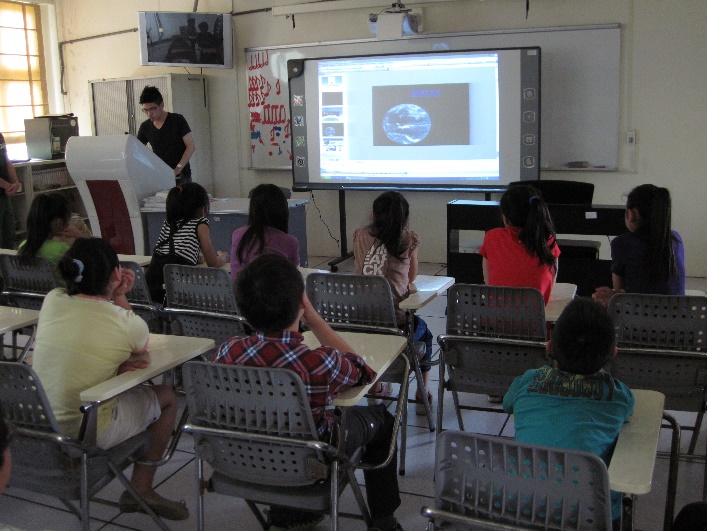 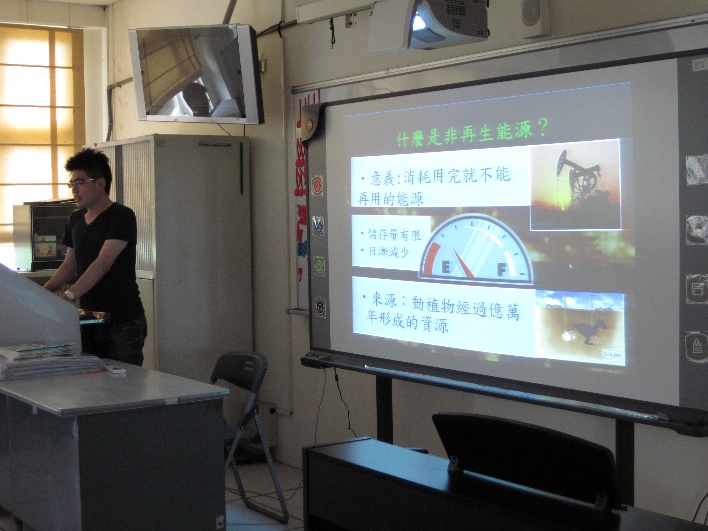 準備完成老師介紹非再生能源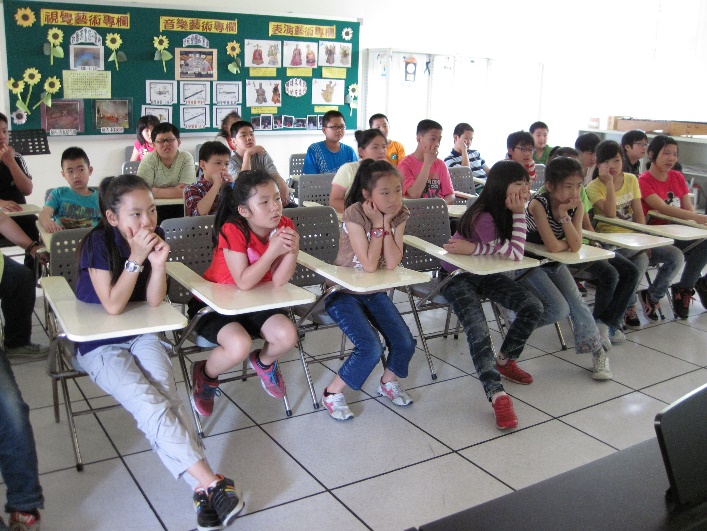 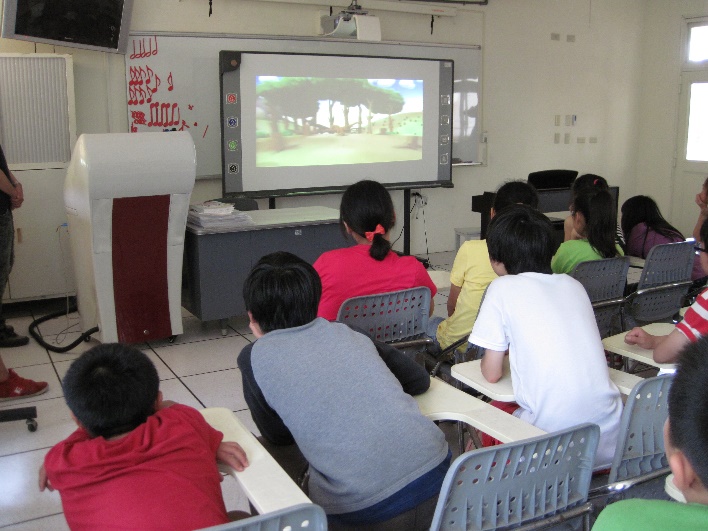 中高年級宣導短片欣賞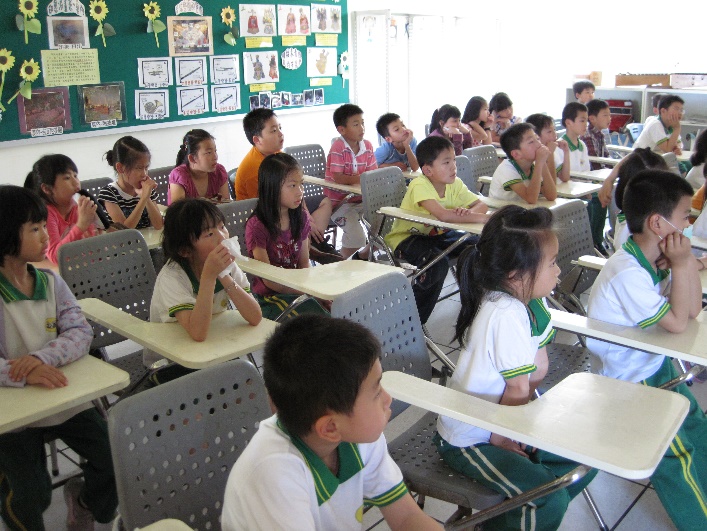 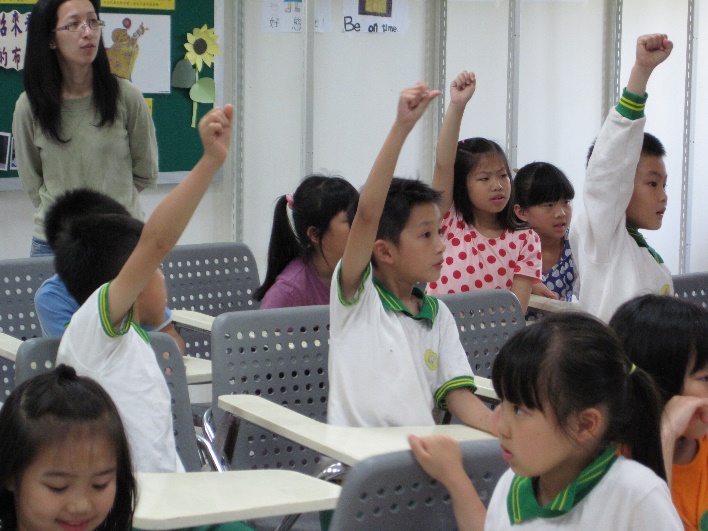 中低年級踴躍發言